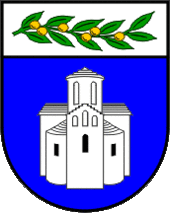 ZADARSKA ŽUPANIJAUPRAVNI ODJEL ZA JAVNU NABAVU I UPRAVLJANJE IMOVINOMBožidara Petranovića 8, ZadarPOZIV NA DOSTAVU PONUDENabava usluge u javnoj pokretnoj komunikacijskoj mreži-mobilne uslugeEvidencijski broj: 52-20-JNKLASA: 406-01/20-03/22URBROJ: 2198/1-17/1-20-10Zadar, 24. studenog 2020. godineSadržaj:POZIV NA DOSTAVU PONUDENaručitelj Zadarska županija, Božidara Petranovića 8, Zadar, OIB: 56204655363 pokrenula je postupak jednostavne nabave usluge u javnoj pokretnoj komunikacijskoj mreži – mobilne usluge, evidencijski broj: 52-20-JN, a za koju, sukladno članku 12. stavku 1. Zakona o javnoj nabavi („Narodne novine“ broj: 120/16), nije obvezan primijeniti Zakon o javnoj nabavi za predmetnu nabavu.Temeljem članka 16. Pravilnika o provedbi postupaka jednostavne nabave („Službeni glasnik Zadarske županije“ broj: 5/18, 7/20) javnom objavom na mrežnoj stranici Zadarske županije upućuje se gospodarskim subjektima poziv na dostavu ponuda sukladno slijedećim uvjetima i zahtjevima koji predstavljaju osnovne elemente za izradu ponude OPĆI PODACI Opći podaci o naručiteljuZADARSKA ŽUPANIJABožidara Petranovića 823000 ZADAR OIB: 56204655363Telefon: 023/ 350-350Telefaks: 023/ 350-319 Mrežna stranica: www.zadarska-zupanija.hr Osoba ili služba zadužena za komunikaciju s gospodarskim subjektimaUpravni odjel za javnu nabavu i upravljanje imovinom, Odsjek za javnu nabavuKontakt osoba: Anita Mijić, Mira OrlovićTelefon: 023/ 350-317 ili 350-300Telefaks: 023/ 350-361Adresa elektronske pošte: nabava@zadarska-zupanija.hrOvaj Poziv na dostavu ponuda objavljen je na mrežnoj stranici naručitelja www.zadarska-zupanija.hr , gdje će biti objavljene i sve eventualne izmjene Poziva.PODACI O PREDMETU NABAVEEvidencijski broj nabave: Evidencijski broj nabave je 52-20-JN Procijenjena vrijednost predmeta nabave: 180.000,00 kuna bez PDV-a  Opis predmeta nabave ili grupa nabavePredmet nabave su javne govorne, mješovite i podatkovne usluge te dopunske i pomoćne usluge u pokretnoj elektroničkoj komunikacijskoj mreži, zajedno s uređajima (GSM telefoni) i pripadajućim elektroničkim karticama (SIM-kartice) za korištenje tih usluga, a sve sukladno tehničkim specifikacijama, troškovniku i ostalim traženim uvjetima navedenima u ovom Pozivu za podnošenje ponuda.Tijekom pružanja predmetne usluge odabrani ponuditelj mora osigurati slijedeće:zadržavanje postojećih numeracija pretplatničkih brojeva naručitelja, bez dodatnih troškova (uz interne skraćene brojeve)ostvarenje neograničene količine razgovora unutar VPN mreže naručitelja, bez naplate uspostave poziva te da razgovori unutar VPN mreže budu besplatni,besplatnu uspostavu poziva,mogućnost poziva prema svim destinacijama (ista mobilna mreža izvan VPN, ostale mobilne mreže, fiksne mreže, međunarodni i roaming pozivi),ostvarivanje, sudjelovanje i prekidanje konferencijske vezeomogućiti dodavanje novih priključaka u VPN bez naplate jednokratne naknade za uključenje istih,mogućnost postavljanja limita potrošnje (maksimalni neto iznos troškova za svakog korisnika VPN-a) u iznosima koji će se posebno ugovoriti, bez naplate naknade,mogućnost jedne besplatne promjene limita za svakog korisnika u trajanju ugovora,mogućnost obračuna poziva prema svim destinacijama izvan VPN-a do iznosa postavljenog limita potrošnje, prema stvarno utrošenim telefonskim impulsima u tijeku obračunskog razdoblja primjenjujući ugovorene cijene,mogućnost bežičnog prijenosa podataka putem sljedećih tehnologija: GPRS/EDGE/UMTS/HSDPA,pokrivenost GSM signalom - najmanje 99% populacijske pokrivenosti,pokrivenost GPRS signalom - najmanje 99% populacijske pokrivenosti,pokrivenost EDGE signalom – najmanje 99% populacijske pokrivenosti,pokrivenost UMTS - najmanje 99% populacijske pokrivenosti,pokrivenost LTE - najmanje 98% populacijske pokrivenosti,omogućiti uslugu mirovanja pojedinog priključka bez plaćanja mjesečne naknade,besplatno administriranje korisničkih računa,omogućiti svakom VPN korisniku uvid u stanje na računu, bez naplate naknade,mogućnost korištenja skraćenih brojeva za pozivanje unutar mreže korisnika (VPN),najmanje jednu osobu za komunikaciju radi pružanja poslovne i tehničke podrške pri uspostavi i korištenju telekomunikacijskih usluga korištenjem jedinstvenog telefonskog broja s dostatnim brojem pristupnih veza (linija), pozivanje kojega broja je za pretplatnika, odnosno korisnika u tuzemstvu slobodno i besplatno. Barem jedna od osoba za komunikaciju mora biti zadužena i odgovorna za rješavanje ugovornih, poslovnih i računovodstvenih pitanja, najmanje od 08:00 do 16:00 svaki radni dan u godini, najmanje jednu osobu za komunikaciju koja će biti zadužena za rješavanje svih tehničkih i operativnih pitanja te pomoć korisnicima za pristup i uporabu pojedinih usluga i mogućnosti, 24 sata na dan, 365 dana u godini,istekom ugovora o nabavi, slijedećem davatelju usluga u pokretnoj mreži preuzimanje postojećih pretplatničkih brojeva Naručitelja za koje Naručitelj to pisano zatraži, zajedno sa svim informacijama o svim uspostavljenim uslugama, ograničenjima i zabranama pojedinoga pretplatničkog broja, te ostale usluge uključujući one koje su još obuhvaćene troškovnikom i Tehničkim specifikacijama.Mobilne uređaje Naručitelj će naručivati sukladno svojim potrebama tijekom trajanja Ugovora bezprethodno specificiranih mjesečnih količina. Naručitelj će naručivati modele mobitela koji su nalaze u trenutnoj ponudi Ponuditelja prema minimalnim tehničkim specifikacijama ponuđenih modela i sukladno propisanim tehničkim specifikacijama koje su sastavni dio Poziva.Mobilni telefonski aparati koji su predmet ove nabave svrstaju se u sedam kategorija, prema svojimznačajkama i raspoloživim mogućnostima. Ponuditelj je u svakom od razreda dužan je ponuditi najmanje jedan GSM uređaj koji u potpunosti zadovoljava sve propisane tehničke specifikacije.Uređaji koji će biti ponuđeni moraju se nalaziti u aktualnom katalogu proizvođača. Ako se neki odponuđenih modela mobilnih uređaja tijekom važenja ugovora između odabranoga ponuditelja i korisnika, prestane proizvoditi ili se odlukom nadležnoga tijela povuče s tržišta, odabrani ponuditelj obvezan je u istom razredu u kojemu je bio uvršten taj model, bez odgode ponuditi drugi odgovarajući model i o tome odmah pisano obavijestiti Naručitelja tako da u ponudi uvijek ima najmanji potreban broj modela predviđenih za svaki razred.Svi ponuđeni uređaji moraju biti novi, nekorišteni, u izvornom tvorničkome pakiranju odnosno prepakirani u pakiranje Ponuditelja, sa svom dokumentacijom i uputama. Ponuđeni uređaji ili njihovi sastavni dijelovi ne smiju biti obnovljeni.Svi isporučeni i preuzeti uređaji od trenutka plaćanja uređaja postaju vlasništvo Naručitelja. Primopredajom uređaja, sva jamstva za ispravnost uređaja kao i sva ostala prava koja prate uređaj prelaze na korisnika.Rok isporuke uređaja je najdulje 30 (trideset) dana od zaprimanja pisanoga zahtjeva/narudžbenice Naručitelja, za elektroničke kartice 5 (pet) radnih dana od zaprimanja pisanoga zahtjeva Naručitelja. Ponuđeni mobilni uređaji moraju biti novi i u tvorničkom pakiranju sa svom dokumentacijom na hrvatskom ili engleskom jeziku, kao i pripadajućim informacijama.Tijekom jamstvenog roka u slučaju kvarova na mobilnim uređajima Ponuditelj je dužan za vrijeme popravka mobilnog uređaja, preuzetog na lokaciji Naručitelja, osigurati zamjenski mobilni uređaj istih karakteristika i tehničkih specifikacija, te popravljeni mobilni uređaj vratiti na lokaciju Naručitelja.CPV oznaka i naziv prema Uredbi o uvjetima primjene Jedinstvenog rječnika javne nabave (CPV): 64212000-5. Količina i tehnička specifikacija predmeta nabaveKoličine predmeta nabave određene su u Troškovniku koji je sastavni dio ovog Poziva.Naručitelj je u ovom postupku nabave odredio okvirnu količinu, odnosno opseg predmeta nabave, s obzirom da se zbog prirode predmeta nabave ne može unaprijed odrediti točna količina.Stvarno nabavljena količina na temelju sklopljenog ugovora o nabavi može biti veća ili manja od okvirnih količina, ali ukupna plaćanja bez poreza na dodanu vrijednost (PDV) na temelju sklopljenog ugovora o nabavi ne smiju prelaziti procijenjenu vrijednost nabave.Tehnička specifikacija predmeta nabave Nuđena usluga mora odgovarati navedenim tehničkim specifikacijama. Ponuditelj ne smije mijenjati ili dopunjavati definirane tehničke specifikacije predmeta nabave. Ponuditelj je dužan ispuniti list TEHNIČKE SPECIFIKACIJE na način da u stupac „Mogućnost realizacije DA/NE“ u svaki red upiše „DA“ ili „NE“, ovisno o mogućnostima svoje usluge. Ukoliko svi redovi nemaju odgovor „DA“ ili su pojedini redovi neispunjeni, smatrat će se da ponuditelj ne nudi kompletno traženu uslugu te će se njegova ponuda smatrati nepravilnom. Ponuditelj je dužan uz ponudu priložiti popunjeni, te potpisom i pečatom ovjereni, od strane odgovorne osobe ponuditelja, obrazac Tehnička specifikacija.  Mjesto izvršenja ugovoraMjesto pružanje usluga u tuzemstvu ili prema inozemstvu je cijelo kopneno područje Republike Hrvatske, područje svih hrvatskih otoka u Jadranskome moru, unutarnje morske vode kao i teritorijalno more, sukladno važećem Pomorskome zakoniku (u nastavku: područje Republike Hrvatske), a za usluge u roamingu područje svih država članica Europske unije (EU) i Europskog ekonomskog prostora (EEA) (Zona 1) i svih ostalih europskih i svjetskih država i teritorija (Zona 2).Pojedine usluge koje se Naručitelju djelomice ili cijelosti pružaju izvan područja Republike Hrvatske Zone su određene uzimajući u obzir da je Republika Hrvatska članica Europske Unije: ▪ Zona 1 obuhvaća sve države članice Europske unije (EU) i Europskog ekonomskog prostora (EEA). ▪ Zona 2 obuhvaća sve ostale europske i svjetske države i teritorije.  Isporuka mobilnih uređaja i SIM kartica;Sjedište Naručitelja, Božidara Petranovića 8, Zadar. Rok početka i završetka izvršenja ugovoraS odabranim ponuditeljem sklopiti će se Ugovor na vrijeme od 24 mjeseca počevši od dana obostranog potpisa Ugovora o pružanju usluga u javnoj pokretnoj mreži – mobilne usluge.Nakon sklapanja Ugovora na Popis pretplatničkih brojeva mogu biti stavljeni i drugi novi i/ili postojeći pretplatnički brojevi Korisnika koji se prenose u mrežu odabranog ponuditelja. Pretplatnički brojevi naknadno stavljeni na Popis pretplatničkih brojeva predstavljaju sastavni dio Ugovora. Rok valjanosti ponude60 dana od dana isteka roka za dostavu ponuda. Rok valjanosti ponude mora biti naveden u ponudbenom listu koji je sastavni dio ovog Poziva.OSNOVE ZA ISKLJUČENJE GOSPODARSKOG SUBJEKTA Obveze plaćanja dospjelih poreznih obveza i obveza za mirovinsko i zdravstveno osiguranjePonuditelj u ponudi mora priložiti potvrdu porezne uprave ili drugog nadležnog tijela u državi poslovnog nastana gospodarskog subjekta, koja ne smije biti starija od 30 dana od dana objave ovog Poziva.Iz navedenog dokaza mora biti razvidno da je ponuditelj ispunio obveze plaćanja dospjelih poreznih obveza i obveza za mirovinsko i zdravstveno osiguranje, odnosno da mu je temeljem posebnih propisa odobrena odgoda plaćanja navedenih obveza.Naručitelj će isključiti ponuditelja iz postupka nabave ako utvrdi da nije ispunio obveze plaćanja dospjelih poreznih obveza i obveza za mirovinsko i zdravstveno osiguranje.Izvadak iz kaznene evidencije ili drugog odgovarajućeg registra (članak 251. ZJN)Naručitelj će isključiti gospodarskog subjekta iz postupka javne nabave ako utvrdi:da je gospodarski subjekt koji ima poslovni nastan u Republici Hrvatskoj ili osoba koja je član upravnog, upravljačkog ili nadzornog tijela ili ima ovlasti zastupanja, donošenja odluka ili nadzora toga gospodarskog subjekta i koja je državljanin Republike Hrvatske pravomoćnom presudom osuđena za:sudjelovanje u zločinačkoj organizaciji, na temeljučlanka 328. (zločinačko udruženje) i članka 329. (počinjenje kaznenog djela u sastavu zločinačkog udruženja) Kaznenog zakonačlanka 333. (udruživanje za počinjenje kaznenih djela), iz Kaznenog zakona („Narodne novine“ broj: 110/97, 27/98, 50/00, 129/00, 51/01, 111/03, 190/03, 105/04, 84/05, 71/06, 110/07, 152/08, 57/11, 77/11, 143/12)korupciju, na temeljučlanka 252. (primanje mita u gospodarskom poslovanju), članka 253. (davanje mita u gospodarskom poslovanju), članka 254. (zlouporaba u postupku javne nabave), članka 291. (zlouporaba položaja i ovlasti), članka 292. (nezakonito pogodovanje), članka 293. (primanje mita), članka 294. (davanje mita), članka 295. (trgovanje utjecajem) i članka 296. (davanje mita za trgovanje utjecajem) Kaznenog zakona, članka 294.a (primanje mita u gospodarskom poslovanju), članka 294.b (davanje mita u gospodarskom poslovanju), članka 337. (zlouporaba položaja i ovlasti), članka 338. (zlouporaba obavljanja dužnosti državne vlasti), članka 343. (protuzakonito posredovanje), članka 347. (primanje mita) i članka 348. (davanje mita) iz Kaznenog zakona („Narodne novine“ broj: 110/97, 27/98, 50/00, 129/00, 51/01, 111/03, 190/03, 105/04, 84/05, 71/06, 110/07, 152/08, 57/11, 77/11, 143/12),prijevaru, na temeljučlanka 236. (prijevara), članka 247. (prijevara u gospodarskom poslovanju), članka 256. (utaja poreza ili carine) i članka 258. (subvencijska prijevara) Kaznenog zakona članka 224. (prijevara), članka 293. (prijevara u gospodarskom poslovanju) i članka 286. (utaja poreza i drugih davanja) iz Kaznenog zakona („Narodne novine“ broj: 110/97, 27/98, 50/00, 129/00, 51/01, 111/03, 190/03, 105/04, 84/05, 71/06, 110/07, 152/08, 57/11, 77/11, 143/12)terorizam ili kaznena djela povezana s terorističkim aktivnostima, na temeljučlanka 97. (terorizam), članka 99. (javno poticanje na terorizam), članka 100. (novačenje za terorizam), članka 101. (obuka za terorizam) i članka 102. (terorističko udruženje) Kaznenog zakona članka 169. (terorizam), članka 169.a (javno poticanje na terorizam) i članka 169.b (novačenje i obuka za terorizam) iz Kaznenog zakona („Narodne novine“ broj: 110/97, 27/98, 50/00, 129/00, 51/01, 111/03, 190/03, 105/04, 84/05, 71/06, 110/07, 152/08, 57/11, 77/11, 143/12)pranje novca ili financiranje terorizma, na temeljučlanka 98. (financiranje terorizma) i članka 265. (pranje novca) Kaznenog zakona članka 279. (pranje novca) iz Kaznenog zakona („Narodne novine“ broj: 110/97, 27/98, 50/00, 129/00, 51/01, 111/03, 190/03, 105/04, 84/05, 71/06, 110/07, 152/08, 57/11, 77/11, 143/12)dječji rad ili druge oblike trgovanja ljudima, na temeljučlanka 106. (trgovanje ljudima) Kaznenog zakona članka 175. (trgovanje ljudima i ropstvo) iz Kaznenog zakona („Narodne novine“ broj: 110/97, 27/98, 50/00, 129/00, 51/01, 111/03, 190/03, 105/04, 84/05, 71/06, 110/07, 152/08, 57/11, 77/11, 143/12)da je gospodarski subjekt koji nema poslovni nastan u Republici Hrvatskoj ili osoba koja je član upravnog, upravljačkog ili nadzornog tijela ili ima ovlasti zastupanja, donošenja odluka ili nadzora toga gospodarskog subjekta i koja nije državljanin Republike Hrvatske pravomoćnom presudom osuđena za kaznena djela iz točke 1. podtočaka od a) do f) i za odgovarajuća kaznena djela koja, prema nacionalnim propisima države poslovnog nastana gospodarskog subjekta, odnosno države čiji je osoba državljanin, obuhvaćaju razloge za isključenje iz članka 57. stavka 1. točaka od (a) do (f) Direktive 2014/24/EU.Naručitelj će isključiti gospodarskog subjekta u bilo kojem trenutku tijekom postupka nabave ako utvrdi da postoje osnove za isključenje iz ove točke Poziva.Sukladno članku 255. stavak 6. ZJN razdoblje isključenja gospodarskog subjekta kod kojeg su ostvarene osnove za isključenje iz postupka nabave sukladno ovoj točki Poziva je pet godina od dana pravomoćnosti presude, osim ako pravomoćnom presudom nije određeno drukčije.Kao dokaz da ne postoje osnove za isključenje iz ove točke Naručitelj će prihvatiti: izvadak iz kaznene evidencije ili drugog odgovarajućeg registra ili, ako to nije moguće, jednakovrijedni dokument nadležne sudske ili upravne vlasti u državi poslovnog nastana gospodarskog subjekta, odnosno državi čiji je osoba državljanin, kojim se dokazuje da ne postoje navedene osnove za isključenje.Ako se u državi poslovnog nastana gospodarskog subjekta, odnosno državi čiji je osoba državljanin ne izdaju dokumenti iz prethodnog stavka ili ako ne obuhvaćaju sve okolnosti iz ove točke Poziva, oni mogu biti zamijenjeni izjavom pod prisegom ili, ako izjava pod prisegom prema pravu dotične države ne postoji, izjavom davatelja s ovjerenim potpisom kod nadležne sudske ili upravne vlasti, javnog bilježnika ili strukovnog ili trgovinskog tijela u državi poslovnog nastana gospodarskog subjekta, odnosno državi čiji je osoba državljanin.Dostatan dokaz da ne postoje osnove za isključenje iz ove točke za gospodarske subjekte s poslovnim nastanom u Republici Hrvatskoj je izjava sukladno prethodnom stavku. Obrazac izjave je sastavni dio ovog Poziva (Prilog 2.).Dokaz da ne postoje osnove za isključenje iz ove točke ne smije biti stariji od 30 dana od dana objave Poziva.SPOSOBNOST ZA OBAVLJANJE PROFESIONALNE DJELATNOSTI Upis u sudski, obrtni, strukovni ili drugi odgovarajući registar države sjedišta gospodarskog subjekta. Ponuditelj mora dokazati svoj upis u sudski, obrtni, strukovni ili drugi odgovarajući registar države sjedišta gospodarskog subjekta. Upis u registar dokazuje se odgovarajućim izvodom, a ako se oni ne izdaju u državi sjedišta gospodarskog subjekta, gospodarski subjekt može dostaviti izjavu s ovjerom potpisa kod nadležnog tijela.Izvod ili izjava ne smiju biti stariji od tri mjeseca računajući od dana objave ovog Poziva. Posebna ovlaštenja ili potvrde o članstvu u određenim organizacijama sukladno posebnim propisimaSukladno odredbama Zakona o elektroničkim komunikacijama („Narodne novine“ broj 73/08, 90/11, 133/12, 80/13, 71/14, 72/17) i odredbama Pravilnika o načinu i uvjetima obavljanja djelatnosti elektroničkih komunikacijskih mreža i usluga („Narodne novine“ broj 154/11, 149/13, 82/14, 24/15 i 42/16, 68/19), ponuditelji moraju posjedovati sljedeće potvrde koje izdaje Hrvatska regulatorna agencija za mrežne djelatnosti (HAKOM): Važeću Potvrdu o primitku prethodne obavijesti o obavljanju djelatnosti elektroničkih komunikacijskih mreža i usluga za djelatnost javno dostupne telefonske usluge u pokretnoj elektroničkoj komunikacijskoj mrežiVažeću Dozvolu za uporabu radiofrekvencijskog spektra Hrvatske regulatorne agencije za mrežne djelatnosti TEHNIČKA I STRUČNA SPOSOBNOSTNaručitelj kao uvjete tehničke i stručne sposobnosti ponuditelja određuje iskustvo ponuditelja kako slijedi:  Ponuditelj mora dokazati da je u godini u kojoj je započeo postupak nabave i tijekom tri godine koje prethode toj godini (2017., 2018., 2019.) izvršio usluge iste ili slične predmetu nabave Ponuditelj mora dokazati da je u godini u kojoj je započeo postupak nabave i tijekom tri godine koje prethode toj godini (2017., 2018., 2019.) izvršio usluge iste ili slične predmetu nabave s tim da mora pružiti dokaz o izvršenju minimalno jednog (1) ugovora, a maksimalno pet (5) ugovora čija zbrojena vrijednost mora biti minimalno u visini procijenjene vrijednosti nabave.Kako bi dokazao tehničku sposobnost iz ove točke Poziva, ponuditelj je u ponudi dužan dostaviti: Popis usluga izvršenih u godini u kojoj je započeo postupak nabave i tijekom tri godine koje prethode toj godini - Popis sadrži naziv druge ugovorne strane, predmet ugovora, vrijednost izvršenih usluga bez PDV-a, vrijeme i mjesto ispunjenja ugovora - Prilog 3. ovog Poziva.Dostava traženih dokumenataDokumente tražene u točki 3., 4. i 5. ovog Poziva, ponuditelj može dostaviti u neovjerenoj preslici pri čemu se neovjerenom preslikom smatra i neovjereni ispis elektroničke isprave.Naručitelj može radi provjere istinitosti podataka:Od ponuditelja zatražiti dostavu izvornika ili ovjerenih preslika tih dokumenata u primjerenom roku i/iliObratiti se izdavatelju dokumenata ili nadležnim tijelima.Ako je dokumentacija koju je ponuditelj trebao dostaviti nepotpuna, naručitelj može, poštujući načela jednakog tretmana i transparentnosti, zahtijevati od ponuditelja da dopune dokumentaciju u primjerenom roku ne kraćem od 5 dana. Ukoliko se utvrdi da je ponuditelj dostavio lažne podatke, Naručitelj će ga isključiti iz postupka nabave.KRITERIJ ZA ODABIR PONUDE Naručitelj donosi Odluku o odabiru ekonomski najpovoljnije ponude prema kriteriju za odabir ponude. Kriterij za odabir ponude je ekonomski najpovoljnija ponuda. Relativni ponder 100% cijena.Ako su dvije ili više valjanih ponuda jednako rangirane prema kriteriju za odabir ponude, naručitelj će odabrati ponudu koja je zaprimljena ranije.CIJENA PONUDEPodatke koje Ponuditelj treba unijeti u Troškovnik i to na sljedeći način:	a) cijene stavke (jedinične cijene) navedene u troškovniku moraju biti iskazane bez obračunatog PDV-a,b) ponuditelj mora ispuniti sve stavke troškovnika, u skladu s obrascem troškovnika. Ponuditelj treba upisati cijenu za svaku stavku troškovnika koja u stupcu „Količina“ ima navedenu numeričku vrijednost,c) cijene stavaka (jedinične cijene) iskazuju se s najviše dva decimalna mjesta,d) prilikom ispunjavanja troškovnika ponuditelj „Ukupnu cijenu“ stavke izračunava kao umnožak „Količine“ i „Jedinične cijene“ stavke,e) u cijenu ponude moraju biti uračunati svi troškovi i popusti te dostava na lokaciju naručitelja,Ponuditelj ne smije mijenjati opise i količine predmeta nabave navedene u troškovniku.	Troškovnik je dopušteno ispunjavati elektronički i to se neće smatrati mijenjanjem i nadopunjavanjem teksta Poziva.	Jedinične cijene iz ponude su nepromjenjive za cijelo vrijeme trajanja ugovora o nabavi. Ako ponuditelj ne postupi u skladu sa zahtjevima iz ove točke, ili promjeni tekst ili količine navedene u Obrascu troškovnika smatrat će se da je takav troškovnik nepotpun i nevažeći, te će ponuda biti odbačena kao neprihvatljiva. ROK, NAČIN I UVJETI PLAĆANJAPlaćanje se obavlja na temelju stvarne količine uključenih priključaka, realiziranih usluga i jediničnih cijena sa uključenim popustima iz troškovnika što mora biti vidljivo iz računa ili priloga računu, a temeljem Troškovnika koji je sastavni dio Poziva, i ispostavljenog računa u roku od trideset (30) dana od dana zaprimanja e-računa u strukturiranom elektroničkom obliku putem informacijskog posrednika, na IBAN ponuditelja. Odabrani Ponuditelj, u dogovoru s Naručiteljem utvrditi će način izrade mjesečnog računa radi praćenja potrošnje na;mjesečni račun po svakom pretplatničkom broju Naručitelja mjesečni račun po dislociranim lokacijama (ispostave, crpne stanice i dr.) aktivnim pretplatničkim brojevima, za pojedine ugovorene usluge prema potrebama Naručitelja,račun  za pojedinog pretplatnika po dozvoljenom limitu, teračun za prekoračeni dozvoljeni limit potrošnje pojedinog pretplatnika.Račun treba glasiti na: ZADARSKA ŽUPANIJA, Božidara Petranovića 8, 23000 Zadar, s pozivom na broj ugovora. U prilogu računa priložiti specifikaciju poziva za svaki pojedinačni pretplatnički broj (naknade, popusti, pozivi unutar VPN mreže, pozivi unutar mreže davatelja usluge, pozivi prema drugim mobilnim mrežama unutar Hrvatske, SMS unutar mreže davatelja usluge, SMS prema drugim mobilnim mrežama, MMS, prijenos podataka…)Odabrani ponuditelj je obvezan slati račune za privatne troškove pojedinog pretplatnika na pojedinačnu adresu koju odredi sam pretplatnik ili Naručitelj. Predujam isključen, kao i traženje sredstava osiguranja plaćanja od strane gospodarskog subjekta.Na zakašnjele uplate odabrani ponuditelj ima pravo naručitelju obračunati zakonsku zateznu kamatu. U slučaju slanja opomena odabrani ponuditelj nema pravo na naplatu troškova opomena.UPUTA O ISPRAVNOM NAČINU IZRADE PONUDEPri izradi ponude ponuditelj se mora pridržavati zahtjeva i uvjeta iz ovog Poziva.Ponuda, zajedno sa pripadajućom dokumentacijom, izrađuje se na hrvatskom jeziku i latiničnom pismu.  Sadržaj ponudePonuda treba sadržavati:Ponudbeni list (ispunjen, potpisan i pečatiran od strane ovlaštene osobe ponuditelja)Troškovnik (ispunjen, potpisan i pečatiran od strane ovlaštene osobe ponuditelja)Tehničke specifikacije (ispunjena, potpisana i pečatirana od strane ovlaštene osobe ponuditelja),Minimalne tehničke specifikacije uređaja prema kategorijama (ispunjene, potpisane i pečatirane od strane ovlaštene osobe ponuditelja)Popis usluga (ispunjen, potpisan i pečatiran od strane ovlaštene osobe ponuditelja) Ostale dokumente tražene ovim Pozivom	Način izrade ponudePonuda se izrađuje u papirnatom obliku na način da čini cjelinu. Ako zbog opsega ili drugih objektivnih okolnosti ponuda ne može biti izrađena na način da čini cjelinu, onda se izrađuje u dva ili više dijelova. Ponuda se predaje u izvorniku. Ponuda se uvezuje na način da se onemogući naknadno vađenje ili umetanje listova.Ako je ponuda izrađena u dva ili više dijelova, svaki dio se uvezuje na način da onemogući naknadno vađenje ili umetanje listova. Propisani tekst dokumentacije za nadmetanje (uključujući troškovnik) ne smije se mijenjati i nadopunjavati. Stranice ponude označavaju brojem na način da je vidljiv redni broj stranice i ukupan broj stranica ponude. Kada je ponuda izrađena od više dijelova, stranice se označavaju na način da svaki sljedeći dio započinje rednim brojem koji se nastavlja na redni broj stranice kojim završava prethodni dio. Ako je dio ponude izvorno numeriran (npr. katalozi, brošure i sl.) ponuditelj ne mora taj dio ponude ponovno numerirati. Ponude se pišu neizbrisivom tintom. Ispravci u ponudi moraju biti izrađeni na način da su vidljivi. Ispravci moraju uz navod datuma ispravka biti potvrđeni potpisom ponuditelja. NAČIN DOSTAVE PONUDE Ponuda mora biti izrađena u skladu s točkom 9. ovog Poziva, te se dostavlja u papirnatom obliku, u zatvorenoj omotnici.Do isteka roka za dostavu ponuda ponuditelj može dostaviti izmjenu ili dopunu svoje ponude. Izmjena i/ili dopuna ponude dostavlja se na isti način kao i osnovna ponuda s obveznom naznakom da se radi o izmjeni i/ili dopuni ponude. Ponuditelj može do isteka roka za dostavu ponude pisanom izjavom odustati od svoje dostavljene ponude. Pisana izjava dostavlja se na isti način kao i ponuda s obveznom naznakom da se radi o odustajanju ponude. Ponuda pristigla nakon isteka roka za dostavu ponuda neće se otvarati, te će se kao zakašnjela ponuda vratiti ponuditelju koji ju je dostavio.Alternativna ponuda nije dopuštena u ovom postupku nabave. Mjesto dostave ponudeZadarska županija, Božidara Petranovića 8, 23000 Zadar Način dostave ponudePonuda se dostavlja u zatvorenoj poštanskoj omotnici neposredno na pisarnicu naručitelja ili preporučenom poštanskom pošiljkom na adresu naručitelja iz točke 10.1. ovog Poziva. Na zatvorenoj omotnici mora biti naznačeno:- na prednjoj strani omotnice: ZADARSKA ŽUPANIJABožidara Petranovića 823000 ZadarPonuda za uslugu u javnoj pokretnoj komunikacijskoj mreži – mobilne usluge – NE OTVARAJ“Evidencijski broj nabave: 52-20-JN- na poleđini ili u gornjem lijevom kutu omotnice: Naziv i adresa ponuditeljaOIB ponuditeljaRok za dostavu ponudeKrajnji rok za dostavu ponude je 3. prosinca 2020. godine do 10:00 sati, bez obzira na način dostave.BITNI UVJETI ZA IZVRŠENJE UGOVORA O NABAVIOdabrani ponuditelj je obvezan izvršiti predmet nabave sukladno roku, kvaliteti i cijeni navedenoj u dostavljenoj ponudi i uvjetima ovog Poziva na dostavu ponuda.Potpisom ugovora o nabavi Naručitelj utvrđuje pojedinačne korisnike usluga te dostavlja popis pretplatničkih brojeva i odgovarajućih VPN brojeva Izvršitelju. Istekom važenja ugovora prestaju važiti pretplatnički odnosi sa svim korisnicima iz popisa.Naručitelj zadržava pravo promjene popisa na više/manje od utvrđenog broja u popisu, bez promjene uvjeta pod kojima se sklapa ugovor.Naručitelj može tijekom trajanja ugovora u svako doba i u cijelosti otkazati pojedini pretplatnički broj koji se koristi za govorne, mješovite i podatkovne usluge zajedno sa svim takvim uslugama, bez posebnih troškova, naknada ili ugovornih kazni.Ako pojedina SIM-kartica Naručitelja bude privremeno isključena, ponovno uključenje neće se posebno naplaćivati. Privremeno ograničenje korištenja usluga, bilo da se radi o ograničenju koje je tražio sam pretplatnik, bilo da je određeno na zahtjev korisnika ili se radi o ograničenju nametnutom od strane odabranoga ponuditelja zbog zakašnjenja plaćanja, kao i ponovna uspostava usluga bez ograničenja, odnosno ponovno uključenje, neće se posebno naplaćivati. Ponuditelj će mobilne uređaje dostavljati temeljem pisane narudžbe naručitelja u roku od pet dana od narudžbe, a najkasnije u roku od 30 (trideset) dana na traženu adresu naručitelja, i to prema važećim pravilima ponuditelja za poslovne korisnike za koje se primjenjuje ugovorena posebna cijena.U slučaju da odabrani ponuditelj ne bude (do)sadašnji operator, odabrani ponuditelj će sve pretplatničke brojeve ugovorene s dosadašnjim operaterom za koje pojedini korisnik to pisano zatraži, prenijeti u svoju pokretnu elektroničku komunikacijsku mrežu, sukladno Pravilniku o prenosivosti broja („Narodne novine“ broj 24/15, 71/16, 124/19).Jamstvo za uredno ispunjenje ugovoraOdabrani ponuditelj se obvezuje ishoditi i predati Naručitelju, najkasnije u roku od deset (10) dana od sklapanja ugovora, jamstvo za uredno ispunjenje ugovora za slučaj povrede ugovornih obveza u obliku zadužnice koja mora biti ovjerena od javnog bilježnika i popunjene u skladu s Pravilnikom o obliku i sadržaju zadužnice („Narodne novine“ broj: 115/12, 82/17) u iznosu od 10 % (deset posto) od vrijednosti ugovora bez poreza na dodanu vrijednost. Rok valjanosti zadužnice mora biti minimalno 30 dana dulji od datuma završetka važenja ugovora.Odabrani ponuditelj može i uplatiti novčani polog  u iznosu od 10 % vrijednosti ugovora (bez PDV-a) koji se uplaćuje putem naloga za plaćanje na račun ZADARSKA ŽUPANIJA - IBAN: HR4424020061800013007, model 68, poziv na broj 5312-OIB (uplatitelja), opis plaćanja: „Jamstvo za uredno ispunjenje Ugovora za Ugovor Klasa:__________“.Ukoliko odabrani ponuditelj u navedenom roku ne dostavi jamstvo za uredno ispunjenje ugovora, Naručitelj će raskinuti ovaj Ugovor, ponovno rangirati ponude, ne uzimajući u obzir ponudu prvotno odabranog ponuditelja, te na temelju kriterija za odabir donijeti novu odluku o odabiru ili ako postoje razlozi poništiti postupak. Jamstvo za uredno ispunjenje ugovora naplatit će se u slučaju povrede ugovornih obveza.Ako jamstvo za uredno ispunjenje ugovora ne bude naplaćeno, naručitelj će ga vratiti odabranom ponuditelju u roku od 30 dana od isteka valjanosti.OSTALOPopis gospodarskih subjekata s kojima je naručitelj u sukobu interesaTemeljem članka 80. Zakona o javnoj nabavi („Narodne novine“ broj: 120/16) Zadarska  županija kao naručitelj objavljuje popis gospodarskih subjekata s kojima je predstavnik naručitelja iz članka 76. stavka 2. točke 1. ZJN 2016. ili s njim povezana osoba u sukobu interesa:MAGNOLIA d.o.o., Crno 34/d, 23000 Zadar, OIB: 30081007311,3LMC d.o.o. za savjetovanje, Radnička cesta 80, 10000 Zagreb, OIB:92794184115.Obavijest o rezultatima nabaveNa osnovu rezultata pregleda i ocjene pristiglih ponuda od strane stručnog povjerenstva, ovlaštena osoba naručitelja donosi Odluku o odabiru ili Odluku o poništenju postupka nabave u roku od 15 dana od dana isteka roka za dostavu ponuda.Odluka o odabiru ili poništenju zajedno sa Zapisnikom o pregledu i ocjeni ponuda dostavlja se ponuditeljima objavom na mrežnoj stranici Naručitelja ).Dostava se smatra obavljenom istekom dana objave.Posebne odredbeNaručitelj neće prihvatiti ponudu koja ne ispunjava uvjete i zahtjeve vezane uz predmet nabave iz ovog Poziva.Naručitelj zadržava pravo poništiti ovaj postupak nabave u bilo kojem trenutku, odnosno ne odabrati niti jednu ponudu, a sve bez ikakvih obveza ili naknada bilo koje vrste prema ponuditeljima.ŽalbaTemeljem članka 24. Pravilnika o provedbi postupaka jednostavne nabave („Službeni glasnik Zadarske županije“ broj: 5/18) žalba nije dopuštena.	  Prilog 1.PONUDBENI LISTPredmet nabave: Usluge u javnoj pokretnoj komunikacijskoj mreži – mobilne uslugeEvidencijski broj nabave: 52-20-JNNaručitelj: Zadarska županija, Božidara Petranovića 8,23000 Zadar, OIB: 56204655363Rok valjanosti ponude: ___________ danaRok izvršenja:_______________________ 	Datum: ___________________ 2020. godine								M.P.	______________________										  (Ovlaštena osoba ponuditelja)Prilog 2. - Ogledni primjerak izjaveTemeljem članka 251. stavka 1. točka 1. i članka 265. stavka 2. Zakona o javnoj nabavi (Narodne novine, broj: 120/2016), kao ovlaštena osoba za zastupanje gospodarskog subjekta dajem sljedeću:I Z J A V U   O   N E K A Ž NJ A V A N J Ukojom ja _________________________________________________________________(ime i prezime, adresa/prebivalište, OIB ili broj identifikacijskog dokumenta i izdavatelj istog)kao osoba ovlaštena za zastupanje gospodarskog subjekta/ ponuditelja:________________________________________________________________________(naziv i sjedište gospodarskog subjekta/ponuditelja, OIB)za sebe i za gospodarski subjekt te za sve osobe koje su članovi upravnog, upravljačkog ili nadzornog tijela ili imaju ovlasti zastupanja, donošenja odluka ili nadzora gospodarskog subjekta:____________________________________________________________________________________________________________________________________________________________________________________________________________________________________(potrebno je navesti ime i prezime, adresa/prebivalište, OIB ili broj identifikacijskog dokumenta i izdavatelja istog za sve osobe koja su članovi upravnog, upravljačkog ili nadzornog tijela ili imaju ovlasti zastupanja, donošenja odluka ili nadzora gospodarskog subjekta – za koje se daje izjava)izjavljujem da nema okolnosti koje bi bile protivne odredbi članka 251. stavka 1. Zakona o javnoj nabavi (NN 120/16), odnosno da nismo pravomoćnom presudom osuđeni za:sudjelovanje u zločinačkoj organizaciji, na temeljučlanka 328. (zločinačko udruženje) i članka 329. (počinjenje kaznenog djela u sastavu zločinačkog udruženja) Kaznenog zakonačlanka 333. (udruživanje za počinjenje kaznenih djela), iz Kaznenog zakona (»Narodne novine«, br. 110/97., 27/98., 50/00., 129/00., 51/01., 111/03., 190/03., 105/04., 84/05., 71/06., 110/07., 152/08., 57/11., 77/11. i 143/12.)korupciju, na temeljučlanka 252. (primanje mita u gospodarskom poslovanju), članka 253. (davanje mita u gospodarskom poslovanju), članka 254. (zlouporaba u postupku javne nabave), članka 291. (zlouporaba položaja i ovlasti), članka 292. (nezakonito pogodovanje), članka 293. (primanje mita), članka 294. (davanje mita), članka 295. (trgovanje utjecajem) i članka 296. (davanje mita za trgovanje utjecajem) Kaznenog zakonačlanka 294.a (primanje mita u gospodarskom poslovanju), članka 294.b (davanje mita u gospodarskom poslovanju), članka 337. (zlouporaba položaja i ovlasti), članka 338. (zlouporaba obavljanja dužnosti državne vlasti), članka 343. (protuzakonito posredovanje), članka 347. (primanje mita) i članka 348. (davanje mita) iz Kaznenog zakona (»Narodne novine«, br. 110/97., 27/98., 50/00., 129/00., 51/01., 111/03., 190/03., 105/04., 84/05., 71/06., 110/07., 152/08., 57/11., 77/11. i 143/12.),prijevaru, na temeljučlanka 236. (prijevara), članka 247. (prijevara u gospodarskom poslovanju), članka 256. (utaja poreza ili carine) i članka 258. (subvencijska prijevara) Kaznenog zakonačlanka 224. (prijevara), članka 293. (prijevara u gospodarskom poslovanju) i članka 286. (utaja poreza i drugih davanja) iz Kaznenog zakona (»Narodne novine«, br. 110/97., 27/98., 50/00., 129/00., 51/01., 111/03., 190/03., 105/04., 84/05., 71/06., 110/07., 152/08., 57/11., 77/11. i 143/12.),terorizam ili kaznena djela povezana s terorističkim aktivnostima, na temeljučlanka 97. (terorizam), članka 99. (javno poticanje na terorizam), članka 100. (novačenje za terorizam), članka 101. (obuka za terorizam) i članka 102. (terorističko udruženje) Kaznenog zakona članka 169. (terorizam), članka 169.a (javno poticanje na terorizam) i članka 169.b (novačenje i obuka za terorizam) iz Kaznenog zakona (»Narodne novine«, br. 110/97., 27/98., 50/00., 129/00., 51/01., 111/03., 190/03., 105/04., 84/05., 71/06., 110/07., 152/08., 57/11., 77/11. i 143/12.),pranje novca ili financiranje terorizma, na temeljučlanka 98. (financiranje terorizma) i članka 265. (pranje novca) Kaznenog zakona ičlanka 279. (pranje novca) iz Kaznenog zakona (»Narodne novine«, br. 110/97., 27/98., 50/00., 129/00., 51/01., 111/03., 190/03., 105/04., 84/05., 71/06., 110/07., 152/08., 57/11., 77/11. i 143/12.),dječji rad ili druge oblike trgovanja ljudima, na temeljučlanka 106. (trgovanje ljudima) Kaznenog zakonačlanka 175. (trgovanje ljudima i ropstvo) iz Kaznenog zakona (»Narodne novine«, br. 110/97., 27/98., 50/00., 129/00., 51/01., 111/03., 190/03., 105/04., 84/05., 71/06., 110/07., 152/08., 57/11., 77/11. i 143/12.).NAPOMENA: Davatelj ove Izjave, ovom Izjavom kao ažuriranim popratnim dokumentom dokazuje da podaci koji su sadržani u dokumentu odgovaraju činjeničnom stanju u trenutku dostave naručitelju te dokazuju ono što je gospodarski subjekt naveo u ESPD-u.U _______________________ 2020 . godine.					M.P.	____________________________						       (Potpis davatelja izjave)NAPOMENA: Ovaj obrazac potpisuju osobe ili se daje za osobe (osim ovlaštene/ih osobe/a za zastupanje gospodarskog subjekta koja/e je/su za gospodarski subjekt i za sebe dao/dale Izjavu o nekažnjavanju na obrascu), koje su članovi upravnog, upravljačkog ili nadzornog tijela ili koje imaju ovlasti zastupanja, donošenja odluka ili nadzora toga gospodarskog subjekta, a koje su državljani Republike Hrvatske. Sukladno članku 20. stavku 12. Pravilnika o dokumentaciji o nabavi te ponudama u postupcima javne nabave (NN br. 65/17, 75/20), izjavu iz članka 265. stavka 2. u vezi s člankom 251. stavkom 1. ZJN 2016 može dati osoba po zakonu ovlaštena za zastupanje gospodarskog subjekta za gospodarski subjekt i za sve osobe koje su članovi upravnog, upravljačkog ili nadzornog tijela ili osoba koja ima ovlasti za zastupanje, donošenje odluka ili nadzora gospodarskog subjekta. U navedenom slučaju osoba ovlaštena za zastupanje gospodarskog subjekta može na jednoj izjavi dati izjavu i za sve osobe koje su članovi upravnog, upravljačkog ili nadzornog tijela ili osoba koja ima ovlasti za zastupanje, donošenje odluka ili nadzora gospodarskog subjekta.Ovaj obrazac Izjave o nekažnjavanju mora imati ovjereni potpis davatelja Izjave kod javnog bilježnika ili kod nadležne sudske ili upravne vlasti ili strukovnog ili trgovinskog tijela u Republici Hrvatskoj.Prilog 3. - Popis usluga izvršenih u godini u kojoj je započeo postupak nabave i tijekom tri (3) godine koje prethode toj godiniU________________, _____________2020.godine M.P.        	     _____________________________                      (Ovlaštena osoba za zastupanje Ponuditelja)PODACI O PONUDITELJUNaziv ponuditeljaAdresa ponuditeljaOIBBroj računa (IBAN)Ponuditelj je u sustavu PDV-a (zaokružiti)DA                        NEAdresa e-pošteKontakt osoba ponuditeljaBroj telefonaBroj telefaxaCIJENA PONUDE BEZ PDV-aIZNOS PDV-aCIJENA PONUDE S PDV-omNaziv i sjedište druge ugovorne stranePredmet ugovoraVrijednost usluge (bez PDV-a)Vrijeme i mjesto izvršenja ugovoraUKUPNOUKUPNO